МУНИЦИПАЛЬНОЕ АВТОНОМНОЕ УЧРЕЖДЕНИЕ КУЛЬТУРЫ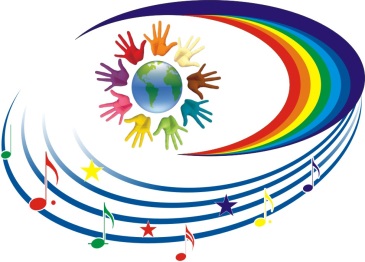 НАТАЛЬИНСКОГО МУНИЦИПАЛЬНОГО ОБРАЗОВАНИЯБАЛАКОВСКОГО МУНИЦИПАЛЬНОГО РАЙОНАСАРАТОВСКОЙ ОБЛАСТИ«НАТАЛЬИНСКИЙ ЦЕНТР КУЛЬТУРЫ»413801 с.Натальино, Балаковского района, Саратовской области, ул. Карла Маркса, д.21Утверждаю:Директор МАУК «Натальинский ЦК»А.В.ДолговПлан культурно – массовых мероприятийсельского Дома культуры п.Головановскийна 2023 годЯнварь Февраль Март Апрель МайИюнь Июль АвгустСентябрь Октябрь НоябрьДекабрь №НаименованиемероприятияДата, время,местопроведенияОтветственный1.Познавательно-игровая программа «Рождественская карусель»05.01.23г17..00СДКТелекакбель У.Н.Зав.сектором2.Праздничная дискотека«Как-то раз под Рождество»07.01.23г20.00СДКТелекакбель У.Н.Зав.сектором3.Конкурсно – игровая программа: «В сугробах радости и смеха».11.01.23г18.00катокТелекабель У.Н.рук.кружка4..Старый новый год. Просмотр сказки «Новогодние приключения Маши и Вити»12.01.23г17.00СДКШиблева Ю.П. рук. кружка5.Развлекательная программа«Пришла коляда»14.01.23г20.00СДКТелекабель У.Н.Зав.сектором6.Интерактивная игра-презентация «Знакомые сказки»17.01.23г17.00СДКШиблева Ю.П. рук. кружка7.Тематическая программа «Крещенские забавы»19.01.2318.00Телекабель У.Н.рук.кружка8.Тематическая беседа «День отказа от курения»20.01.2318.00Телекабель У.Н.Зав.сектором9.Дискотека21.01.23г20.00СДКТелекабель У.Н.Зав.сектором10.«Блокадный хлеб» - конкурс чтецов для детей (День освобождения Ленинграда – 1944г24.01.2316-00СДКШиблева Ю.П. рук. кружка11. «Сегодня ваш праздник, студенты и Татьяны» - конкурсно - развлекательная программа25.01.23г17.00СДКТелекабель У.Н.рук.кружка12.Мастер-класс - «Прихватка для кухни»27.01.23г17.00СДКГалкинаО.В.рук. кружка13.«Татьянин день» - вечер отдыха, посвященный Дню студента и Татьяны 28.01.23г20.00СДКТелекабель У.Н.Зав.сектором14.Зимние забавы» - игры на свежем воздухе31.01.23г18.00СДКТелекабель У.Н.рук.кружка№НаименованиемероприятияДата, время,местопроведенияОтветственный1. «Не боимся мы мороза» - игровая программа01.02.23г18..00катокТелекабель У.Н.рук.кружка2.«Сталинград 200 дней стойкости и мужества» - урок мужества, посвященный разгрому советскими войсками немецко-фашистских войск в Сталинградской битве.02.02.23г17..00СДКТелекабель У.Н.Зав.сектором3."Курить - здоровью вредить" - тематическая беседа03.02.23г17..00СДКТелекакбель У.Н.Зав.сектором4.Дискотека04.02.23г20..00СДКТелекакбель У.Н.Зав.сектором5.«Зимний вернисаж» - игровая программа на катке07.02.23г17..00катокТелекабель У.Н.рук.кружка6.«Путешествие в страну сказок» викторина с игровыми элементами09.02.23г17..00СДКШиблева Ю.П. рук. кружка7.Валентинки из бумаги  (ко Дню всех влюблённых)11.02.23г15.00СДКГалкина О.В.рук. кружка8.Дискотека11.02.23г20..00СДКТелекакбель У.Н.Зав.сектором9.«Солдат войны не выбирает» - исторический час вывода Советских войск из Афганистана.15.02.23г17.00СДКТелекакбель У.Н.Зав.сектором10.«Зимние забавы» - игровая программа на катке16.02.23г19..00катокТелекабель У.Н.рук.кружка11.«Подарок папе своими руками» - поделки для пап ко Дню защитника Отечества.18.02.23г15..00СДКГалкина О.В.рук. кружка12.«О любви, и только о любви!» - развлекательная программа18.02.23г20..00СДКТелекабель У.Н.Зав.сектором13.Снежные баталии» - игры на открытом воздухе.21.02.23г18..00СДКТелекабель У.Н.рук.кружка14.Славься, Отечество…» - праздничный концерт, посвященный Дню защитника Отечества.22.02.23г11.00СДКТелекабель У.Н.Зав.сектором15.«Барыня Зима!»- марафон загадок25.02.23г18..00СДКШиблева Ю.П. рук. кружка16.Вечер отдыха для молодежи «Молодость - это круто!»25.02.23г20..00СДКТелекабель У.Н.Зав.сектором17."Это я к вам пришла, ваша Масленица!" - народное гуляние 26.02.23г11..00СДКТелекабель У.Н.Зав.сектором№НаименованиемероприятияДата, время,местопроведенияОтветственный1.«Подарок для мамы!» - изготовление подарков к 8 марта для мам03.03.23г17.00СДКГалкинаО.В.рук. кружка2.Дискотека04.03.23г20.00СДКТелекакбель У.Н.Зав.сектором3."Букет из самых нежных слов" - праздничный концерт, посвященный Международному женскому дню07.03.23г11.00СДКТелекакбель У.Н.Зав.сектором4.«Загадка, раскрой свою тайну» - игровая программа11.03.23г17.00СДКШиблева Ю.П. рук. кружка5.Дискотека11.03.23г20.00СДКТелекакбель У.Н.Зав.сектором6.«Знание-ответственность - здоровье» - беседа о наркомании и ВИЧинфекции.15.03.23г18.00СДКТелекакбель У.Н.Зав.сектором7..Настольные игры, дартс16.03.23г18.00СДКТелекабель У.Н.рук.кружка8.«Весеннее настроение» - развлекательная программа18.03.23г20.00СДКТелекабель У.Н.Зав.сектором9.«Мир, в котором, мы живем» - познавательная программа21.03.23г18.00СДКТелекабель У.Н.рук.кружка10.«Для нас профессии нет краше!» - вечер отдыха для работников культуры24.03.23г18.00СДКТелекабель У.Н.Зав.сектором11.Дискотека25.03.23г20.00СДКТелекабель У.Н.Зав.сектором12.«Поиграй-ка» - игровая программа для школьников, приуроченная весенним каникулам29.03.23г18.00СДКТелекабель У.Н.рук.кружка№НаименованиемероприятияДата, время,местопроведенияОтветственный1.Юмористическая викторина «Я смеюсь, а вам слабо?»01.04.23г15.00СДКШиблева Ю.П. рук. кружка2.«Веселый выходной» - вечер отдыха.01.04.23г20.00СДКТелекакбель У.Н.Зав.сектором3.«Волшебная страна здоровья» - игровая программадля детей05.04.23г18.00СДКТелекабель У.Н.рук.кружка4.Конкурс рисунков «Здоровый образ жизни»07.04.23г17.00СДКШиблева Ю.П. рук. кружка5.«Мы выбираем спорт» - спортивный конкурс для женщин группы «Здоровье»07.04.23г19.00СДКТелекабель У.Н.рук.кружка6.Дискотека08.04.23г20.00СДКТелекакбель У.Н.Зав.сектором7.Конкурс рисунков «Полет в космос»11.04.23г17.00СДКШиблева Ю.П. рук. кружка8.«Удивительный мир космоса»-игра викторина ко Дню космонавтики.12.04.23г16.00СДКТелекабель У.Н.рук.кружка9."Диско шоу" – развлекательная программа для молодежи15.04.23г20.00СДКТелекакбель У.Н.Зав.сектором10. «Делаем сами, своими руками» - выставка детских работ19.04.23г17.00СДКГалкина О.В.рук. кружка11.«Сделаем краше деревню нашу» - субботник22.04.23г15.00Телекакбель У.Н.Зав.сектором12.Дискотека22.04.23г20.00СДКТелекакбель У.Н.Зав.сектором13.«Чернобыль – эхо беды» - презентация25.04.23г17.00СДКТелекакбель У.Н.Зав.сектором14.К международному Дню танца «Мы танцуем буги-вуги…» - танцевальная программа для детей28.04.23г17.00Галкина О.В.рук. кружка15. «Семейные посиделки» - вечер отдыха29.04.23г20.00СДКТелекакбель У.Н.Зав.сектором№НаименованиемероприятияДата, время,местопроведенияОтветственный1.Мини-футбол для школьников02.05.23г19.00спорт площадкаТелекабель У.Н.рук.кружка2.«Мы рисуем мир» - конкурс рисунков на асфальте04.05.23г17.00у здания СДКШиблева Ю.П. рук. кружка3.Просмотр художественного фильма о ВОВ06.05.23г17.00СДКТелекабель У.Н.Зав.сектором4.«Весеннее настроение» - развлекательная программа для молодежи06.05.23г20.00СДКТелекабель У.Н.Зав.сектором5.Уличная трансляция песен о ВОВ,реквием09.05.23г08.00СДКТелекабель У.Н.Зав.сектором6.Построение колон,участие в акции«Бессмертный полк»09.05.23г09.30у здания СДКТелекабель У.Н.Зав.сектором7.Митинг, возложение цветов, посвященный дню Великой Победы09.05.23г10.00.обелискТелекабель У.Н.Зав.сектором8.«Слава героям Победы» - концертная программа, посвященная ВОВ09.05.23г11.00.СДКТелекабель У.Н.Зав.сектором9.Солдатская каша09.05.23г19.00.у здания СДКТелекабель У.Н.Зав.сектором10.«И будет музыка звучать» - развлекательная программа09.05.23г20.00СДКТелекабель У.Н.Зав.сектором11.«Свеча памяти» - акция09.05.23г21.30.у здания СДКТелекабель У.Н.Зав.сектором12.«Подари ромашку – символ любви и верности» -  акция13.05.23г15.00СДКГалкина О.В.рук. кружка13. «Вместе веселее» - спортивно-развлекательная программа13.05.23г19.00СДКТелекабель У.Н.рук.кружка14.Дискотека13.05.23г20.00СДКТелекабель У.Н.Зав.сектором15. «Волшебные слова в сказке» - квест - игра16.05.23г18.00СДКШиблева Ю.П. рук. кружка16.« Ход конём» - шахматно-шашечный турнир среди школьников19.05.23г18.00СДКТелекабель У.Н.рук.кружка17.«Музыка нас связала» - танцевальный вечер.20.05.23г20.00СДКТелекакбель У.Н.Зав.сектором18. «И нравы, и язык, и старина святая» - литературно-исторический час (ко  Дню славянской письменности)24.05.23г17.00СДКТелекакбель У.Н.Зав.сектором19.Дискотека27.05.23г20.00СДКТелекакбель У.Н.Зав.сектором20. «Весёлые старты» - спортивная эстафета30.05.23г18.00спорт. площадкаТелекабель У.Н.рук.кружка№НаименованиемероприятияДата, время,местопроведенияОтветственный1.«Волшебный мир детства» - развлекательная программа для детей01.06.23г11.00у здания СДКТелекабель У.Н.Зав.сектором2."На земле друзьям не тесно" - конкурс рисунка на асфальте01.06.23г12.00у здания СДКШиблева Ю.П. рук. кружка3.«Мы такие разные» - детская дискотека01.06.23г18.00у здания СДКГалкина О.В.рук. кружка4.Дискотека03.06.23г20.00Телекабель У.Н.Зав.сектором5.«Дружно, весело и интересно» - веселая эстафета.07.06.23г18.00Телекабель У.Н.рук.кружка6.«Ты Россия моя – золотые края» - развлекательная программа (ко Дню  России)10.06.23г18.00СДКТелекабель У.Н.Зав.сектором7.«Не исчезнет дружба никогда»- развлекательная программа для молодежи, посвящённая международному   дню друзей10.06.23г20.00СДКТелекабель У.Н.Зав.сектором8.«Любит лето детвора » - игровая программа14.06.23г17.00спорт площадкаТелекабель У.Н.рук.кружка9.Показ мультфильма15.06.23г17.00СДКТелекабель У.Н.Зав.сектором10.«День молодых, веселых, озорных» - развлекательная программа17.06.23г20.00СДКТелекабель У.Н.Зав.сектором11.«Поставим преграду табачному ЯДУ!» - акция – антитабак20.06.23г19.00Телекабель У.Н.Зав.сектором12.«А завтра была война…» - митинг, церемония возложения венков и цветов посвященный дню памяти и скорби,22.06.23г10.00СДКТелекабель У.Н.Зав.сектором13.«Войну рисуют дети» - конкурс детского рисунка.22.06.23г17.00СДКШиблева Ю.П. рук. кружка14.Развлекательная программа "Вместе весело"24.06.23г20.00Телекакбель У.Н.Зав.сектором15.«Мастерская игрушек» -  объемные поделки из бумаги28.06.23г17.00СДКГалкина О.В.рук. кружка16.Дворовый мини-футбол среди школьников29.06.23г19.00Телекабель У.Н.рук.кружка№НаименованиемероприятияДата, время,местопроведенияОтветственный1.«День рождения водяного» – театрализованная игровая программа.07.07.23г11.00у здания СДКГалкина О.В.рук. кружка2.Игрушки своими руками» - поделки ко Дню семьи, любви и верности.12.07.23г17.00СДКГалкина О.В.рук. кружка3.«Ромашковое счастье» - развлекательная программа, посвященная Дню семьи, любви и верности15.07.23г18.00СДКГалкина О.В.рук. кружка4.«Воробьиные потехи»детская танцевально-развлекательная программа 19.0723г18.00СДКГалкина О.В.рук. кружка5. «Белая ромашка – сердце нараспашку» - тематическая программа 22.07.23г20.00СДКТелекабель У.Н.Зав.сектором6. «День шахмат» - турнир по шахматам.25.07.23г18.00СДКТелекабель У.Н.рук.кружка7.Движение – это жизнь, когда по правилам» - эстафета 25.07.23г18.00спорт площадкаТелекабель У.Н.рук.кружка8.«Летний драйв» - развлекательная программа для молодежи29.07.23г20.00СДКТелекакбель У.Н.Зав.сектором№НаименованиемероприятияДата, время,местопроведенияОтветственный1.«Любимые герои» - конкурс рисунков любимых героев03.08.23г17.00СДКШиблева Ю.П.рук. кружка2.Хорошее настроение» - тематический вечер.05.08.23г20.00Телекабель У.Н.Зав.сектором3.Спортивно – игровая программа «В стране  Спортландии" (ко  Дню физкультурника)08.08.23г18.00спорт площадкаТелекабель У.Н.рук.кружка4.«Раз, два, три, четыре, пять – летом некогда скучать» спортивная программа.11.08.23г18.00СДКТелекабель У.Н.рук.кружка5. «Давайте отдохнем» - досуговый вечер12.08.23г20.00СДКТелекабель У.Н.Зав.сектором6.«Летняя игротека» - с просмотром мультфильмов15.08.23г17.00СДКШиблева Ю.П.рук. кружка7.Собираем цветочки и плетем веночки» - конкурс венков18.08.23г17.00СДКГалкина О.В.рук. кружка8. «Медово-яблочная карусель» -игровая программа для детей19.08.23г15.00СДКШиблева Ю.П.рук. кружка9."Что спас припас?" -тематический вечер, посвященный Медовому спасу19.08.23г20.00СДКТелекакбель У.Н.Зав.сектором10.«Гордо реет флаг державный» - патриотический час22.08.23г16.00СДКТелекабель У.Н.Зав.сектором11.Велопробег22.08.23г17.00Телекабель У.Н.рук.кружка12.«Я хочу, чтобы лето не кончалось!» - музыкальный час для детей24.08.23г17.00СДКТелекабель У.Н.Зав.сектором13.«Люблю тебя, землямоя родная» - праздничная программа ко Дню села26.08.23г11.00СДКТелекабель У.Н.Зав.сектором14.«Прощай, лето красное!»- вечер отдыха26.08.23г20.00СДКТелекабель У.Н.Зав.сектором15. «Вот и лето пролетело, нам за парты сесть пора» - игровая программа30.08.23г18.00Телекабель У.Н.рук.кружка№НаименованиемероприятияДата, время,местопроведенияОтветственный1.«Ларец хороших сказок» - праздник, посвященный Дню знаний.01.09.23г16.00 СДКШиблева Ю.П.рук. кружка2. «Снова в школу мы пришли» - игровая программа01.09.23г17.00у здания СДКТелекабель У.Н.рук.кружка3.Детская дискотека01.09.23г18.00Телекабель У.Н.Зав.сектором4.«Осенний драйв» - танцевальный вечер02.09.23г20.00 СДКТелекабель У.Н.Зав.сектором5.Беслан – боль и скорбь всей планеты» - тематическая беседа ко Дню солидарности в борьбе с терроризмом05.09.23г18.00СДКТелекабель У.Н.Зав.сектором6.«Осенний букет» - мастер-класс06.09.23г17.00СДКГалкина О.В.рук. кружка7.
«Вот и лето прошло» - игровая  программа08.09.23г18.00СДКТелекабель У.Н.рук.кружка8.«Душа настроена на песню» - тематический вечер09.09.23г20.00 Телекабель У.Н.Зав.сектором9.«Шашечная доска» - настольная игральная игра среди школьников13.09.23г18.00СДКТелекабель У.Н.рук.кружка10.«Овощ с грядки мы сорвём и поделку соберём»15.09.23г17.00СДКГалкина О.В.рук. кружка11.Дискотека16.09.23г20.00Телекабель У.Н.Зав.сектором12. «Осенние забавы» - игровая программа20.09.23г18.00СДКТелекабель У.Н.рук.кружка13.«Осенняя жара!» - осенний бал.23.09.23г20.00СДКТелекабель У.Н.Зав.сектором14.«Лучшее время года – Осень» - игра-викторина26.09.23г16.00Шиблева Ю.П.рук. кружка15.«Осенние хлопоты» - праздник осени для детей28.09.23г18.00Телекабель У.Н.рук.кружка16.«Жизни золотой листопад»- праздничный концерт, посвященный Дню пожилого человека.30.09.23г11.00Телекабель У.Н.Зав.сектором17. «Танцуй, танцуй» - развлекательная программа30.09.23г20.00Телекабель У.Н.Зав.сектором№НаименованиемероприятияДата, время,местопроведенияОтветственный1.«Творим вместе» - изготовлению цветов из ниток для учителей04.10.23г17.00СДКГалкина О.В.рук. кружка2.«От бога - профессия педагога» - поздравительная акция ко Дню учителя.05.10.23г15.00СДКГалкина О.В.рук. кружка3.«Самые верные и преданные» - выставка рисунков домашних животных к Всемирному дню животных07.10.23г15.00СДКШиблева Ю.П.рук. кружка4.«Букет из овощей» -изготовление поделок11.10.23г17.00СДКГалкина О.В.рук. кружка5."Волшебница осень" – игровая программа18.10.23г18.00СДКТелекабель У.Н.рук. кружка6.
«Все бумажное, но важное!» -  конкурс рисунков19.10.23г18.00СДКШиблева Ю.П.рук. кружка7.Дискотека21.10.23г20.00СДКТелекабель У.Н.Зав.сектором8«Осенние забавы» - игровая программа24.09.23г18.00СДКТелекабель У.Н.рук. кружка9. «На краю бездны...» - беседа с подростками о вредных привычках26.09.23г18.00СДКТелекабель У.Н.Зав.сектором10.«У нас каникулы» - игровая программа, приуроченная осенним каникулам27.09.23г18.00СДКТелекабель У.Н.рук. кружка11.«Золотая осень» развлекательная программа28.09.23г20.00СДКТелекабель У.Н.Зав.сектором№НаименованиемероприятияДата, время,местопроведенияОтветственный1.Веселые старты01.11.23г18.00СДКШиблева Ю.П. рук. кружка2.«Одной мы связаны судьбой» - беседа ко Дню народного единства03.11.23г16.00СДКТелекакбель У.Н.Зав.сектором3.«Мы разные, а Россия одна» - развлекательная программа ко Дню народного единства03.11.23г19.00СДКТелекакбель У.Н.Зав.сектором4.«Россия — это мы»тематический вечер ко Дню народного единства03.11.23г20.00СДКТелекакбель У.Н.Зав.сектором5. «Маша и Медведь» - Показ мультфильма07.11.23г17.00СДКШиблева Ю.П. рук. кружка6.«Плетение из газетных трубочек» - поделки ко Дню Матери11.11.23г17.00СДКГалкина О.В.рук. кружка7.«Танцуй, танцуй» - развлекательная программа11.11.23г20.00Телекабель У.Н.Зав.сектором8."Давайте жить дружно" – игровая программа (ко Дню толерантности)15.11.23г18.00СДКТелекабель У.Н.рук. кружка9.«Я сделаю для мамы праздник» —  изготовление подарков ко ДнюМатери17.11.23г18.00СДКГалкина О.В.рук. кружка10.Дискотека18.11.23г20.00СДКТелекабель У.Н.Зав.сектором11.Настольные игры22.11.23г19.00Телекабель У.Н.рук. кружка12.«Мамы добрая улыбка»  - конкурс стихов и рисунков ко Дню Матери23.11.23г18.00СДКШиблева Ю.П. рук. кружка13.«Мама милая моя» — праздничная программа25.11.23г11.00СДКТелекабель У.Н.Зав.сектором14.Дискотека25.11.23г20.00Телекабель У.Н.Зав.сектором15.
"Я здоровым  жить хочу!" - подвижные игры29.11.23г18.00Телекабель У.Н.рук. кружка№НаименованиемероприятияДата, время,местопроведенияОтветственный1.«Жить и побеждать» –  тематическая беседа с учащимися ко Дню инвалидов01.12.23г18.00СДКТелекакбель У.Н.Зав.сектором2.«Цветик - семицветик» - мастер класс по изготовлению цветка с пожеланиями добра02.12.23г17.00СДКГалкина О.В.рук кружка3.Дискотека02.12.23г20.00СДКТелекакбель У.Н.Зав.сектором4.«Начинает  зима свой  разбег» - игры на свежем воздухе06.12.23г18.00катокТелекакбель У.Н.рук кружка5.«Новогодние фантазии» - мастер класс08.12.23г17.00СДКГалкина О.В.рук кружка6.Дискотека09.12.23г20.00Телекакбель У.Н.Зав.сектором7.«История Конституции РФ» - тематический час для учащихся12.12.23г18.00СДКТелекакбель У.Н.Зав.сектором9.«Наркомания» - тематический час в рамках антинаркотической направленности среди молодёжи14.12.23г19.00СДКТелекабель У.Н.Зав.сектором10. «Мой дом родной» -  развлекательно – познавательное мероприятие посвященное международному Дню семьи20.12.23г18.00СДКТелекакбель У.Н.Зав.сектором11.Хоккей среди школьников (каток)21.12.23г18.00Телекакбель У.Н.рук кружка12.«Веселые танцы» - тематический вечер23.12.23г20.00СДКТелекакбель У.Н.Зав.сектором13.«Зимние загадки» - викторина. Показ сказки26.12.23г17.00СДКШиблева Ю.П.рук кружка14.«Зимние узоры» - мастер – класс по вырезанию  снежинок на Новый год27.12.23г17.00СДКГалкина О.В.рук кружка15.«Возле  ёлки  в  Новый  год водим, водим хоровод!» - детский праздник.28.12.23г11.00СДКТелекакбель У.Н.Зав.сектором16.«Новый год стучится – чудо приключится!» - новогоднее представление для взрослых31.12.23г20.00Телекабель У.Н.Зав.сектором